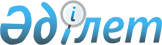 Батыс Қазақстан облысы әкімдігінің 2016 жылғы 19 қаңтардағы №14 "Асыл тұқымды мал шаруашылығын дамытуды, мал шаруашылығының өнiмдiлiгiн және өнім сапасын арттыруды субсидиялау бағыттары бойынша субсидиялаудың кейбір мәселелері туралы" қаулысына өзгеріс енгізу туралы
					
			Күшін жойған
			
			
		
					Батыс Қазақстан облысы әкімдігінің 2016 жылғы 24 маусымдағы № 196 қаулысы. Батыс Қазақстан облысының Әділет департаментінде 2016 жылғы 8 шілдеде № 4468 болып тіркелді. Күші жойылды - Батыс Қазақстан облысы әкімдігінің 2017 жылғы 23 қаңтардағы № 10 қаулысымен      Ескерту. Күші жойылды - Батыс Қазақстан облысы әкімдігінің 23.01.2017 № 10 қаулысымен (алғашқы ресми жарияланған күнінен бастап қолданысқа енгізіледі).

      Қазақстан Республикасының 2001 жылғы 23 қаңтардағы "Қазақстан Республикасындағы жергілікті мемлекеттік басқару және өзін-өзі басқару туралы" Заңын басшылыққа ала отырып және Қазақстан Республикасы Ауыл шаруашылығы министрінің 2014 жылғы 19 қарашадағы №3-1/600 "Асыл тұқымды мал шаруашылығын дамытуды, мал шаруашылығының өнімділігін және өнім сапасын арттыруды субсидиялау қағидаларын бекіту туралы" бұйрығына (Қазақстан Республикасының Әділет министрлігінде 2014 жылы 22 желтоқсанда №9987 тіркелді) сәйкес Батыс Қазақстан облысының әкімдігі ҚАУЛЫ ЕТЕДІ:

      1. Батыс Қазақстан облысы әкімдігінің 2016 жылғы 19 қаңтардағы №14 "Асыл тұқымды мал шаруашылығын дамытуды, мал шаруашылығының өнiмдiлiгiн және өнім сапасын арттыруды субсидиялау бағыттары бойынша субсидиялаудың кейбір мәселелері туралы" (Нормативтік құқықтық актілерді мемлекеттік тіркеу тізілімінде №4262 болып тіркелген, 2016 жылғы 20 ақпандағы "Орал өңірі" және "Приуралье" газеттерінде жарияланған) қаулысына мынадай өзгеріс енгізілсін:

      аталған қаулымен бекітілген асыл тұқымды мал шаруашылығын дамытуды, мал шаруашылығының өнімділігін және өнім сапасын арттыруды субсидиялау бағыттары бойынша субсидиялар көлемдері осы қаулының қосымшасына сәйкес жаңа редакцияда жазылсын.

      2. "Батыс Қазақстан облысының ауыл шаруашылығы басқармасы" мемлекеттік мекемесі (М.К.Оңғарбеков) осы қаулының әділет органдарында мемлекеттік тіркелуін, "Әділет" ақпараттық-құқықтық жүйесінде және бұқаралық ақпарат құралдарында оның ресми жариялануын қамтамасыз етсін. 

      3. Осы қаулының орындалуын бақылау облыс әкімінің бірінші орынбасары А.К.Өтеғұловқа жүктелсін. 

      4. Осы қаулы алғашқы ресми жарияланған күнінен бастап қолданысқа енгізіледі.

 Асыл тұқымды мал шаруашылығын дамытуды, мал шаруашылығының өнiмдiлiгiн және өнім сапасын арттыруды субсидиялау бағыттары бойынша субсидиялар көлемдері      Ескерту: аббревиатураның толық жазылуы:

      кг – килограмм.


					© 2012. Қазақстан Республикасы Әділет министрлігінің «Қазақстан Республикасының Заңнама және құқықтық ақпарат институты» ШЖҚ РМК
				
      Облыс әкімі

А. Көлгінов
2016 жылғы 24 маусымдағы № 196
Батыс Қазақстан облысы
әкімдігінің қаулысына қосымша2016 жылғы 19 қаңтардағы №14
Батыс Қазақстан облысы
әкімдігінің қаулысымен бекітілген№

Субсидиялау бағыты

Өлшем бірлігі

1 бірлікке арналған субсидиялар нормативтері, теңге

Субсидия көлемі

Субсидия сомасы, мың теңге

№

Субсидиялау бағыты

Өлшем бірлігі

1 бірлікке арналған субсидиялар нормативтері, теңге

Субсидия көлемі

Субсидия сомасы, мың теңге

Мал шаруашылығы

Мал шаруашылығы

Мал шаруашылығы

Мал шаруашылығы

Мал шаруашылығы

Мал шаруашылығы

1.

Шаруа (фермерлік), жеке қосалқы шаруашылықтарда және өндірістік кооперативтерде ірі қара малдың аналық басын қолдан ұрықтандыруды ұйымдастыру

бас

3196

17883

57154

Етті бағыттағы мал шаруашылығы

Етті бағыттағы мал шаруашылығы

Етті бағыттағы мал шаруашылығы

Етті бағыттағы мал шаруашылығы

Етті бағыттағы мал шаруашылығы

Етті бағыттағы мал шаруашылығы

1.

Асыл тұқымды және селекциялық жұмыс жүргізу

Асыл тұқымды және селекциялық жұмыс жүргізу

Асыл тұқымды және селекциялық жұмыс жүргізу

Асыл тұқымды және селекциялық жұмыс жүргізу

Асыл тұқымды және селекциялық жұмыс жүргізу

1)

тұқымдық түрлендірумен қамтылған ірі қара малдың аналық басы

бас

18000

65665

1181970

2)

асыл тұқымды ірі қара малдың аналық басы

бас

20000

9000

180000

3)

жалпы табындарда етті бағыттағы тұқымдық бұқаларды күтіп-бағу

бас

104000

200

20800

2.

Асыл тұқымды және селекциялық ірі қара малды сатып алу

Асыл тұқымды және селекциялық ірі қара малды сатып алу

Асыл тұқымды және селекциялық ірі қара малды сатып алу

Асыл тұқымды және селекциялық ірі қара малды сатып алу

Асыл тұқымды және селекциялық ірі қара малды сатып алу

1)

отандық асыл тұқымды ірі қара мал

бас

154000

2847

438438

3.

Сиыр еті өндірісінің құнын арзандату

Сиыр еті өндірісінің құнын арзандату

Сиыр еті өндірісінің құнын арзандату

Сиыр еті өндірісінің құнын арзандату

Сиыр еті өндірісінің құнын арзандату

1)

1-деңгей

кг

300

24942

7483

4.

Бұқашықтарды бірінші өндіріс деңгейіндегі бордақылау алаңдарына өткізу

бас

24000

1000

24000

Барлық сомасы

Барлық сомасы

Барлық сомасы

Барлық сомасы

1852691

Сүтті бағыттағы мал шаруашылығы

Сүтті бағыттағы мал шаруашылығы

Сүтті бағыттағы мал шаруашылығы

Сүтті бағыттағы мал шаруашылығы

Сүтті бағыттағы мал шаруашылығы

Сүтті бағыттағы мал шаруашылығы

1.

Селекциялық және асыл тұқымдық жұмыс жүргізу

Селекциялық және асыл тұқымдық жұмыс жүргізу

Селекциялық және асыл тұқымдық жұмыс жүргізу

Селекциялық және асыл тұқымдық жұмыс жүргізу

Селекциялық және асыл тұқымдық жұмыс жүргізу

1)

асыл тұқымды ірі қара малдың аналық басы

бас

20000

1179

23580

2.

Асыл тұқымды ірі қара мал сатып алу

Асыл тұқымды ірі қара мал сатып алу

Асыл тұқымды ірі қара мал сатып алу

Асыл тұқымды ірі қара мал сатып алу

Асыл тұқымды ірі қара мал сатып алу

1)

отандық асыл тұқымды ірі қара мал

бас

154000

51

7854

2)

импортталған асыл тұқымды ірі қара мал

бас

118000

350

41300

3.

Сүт өндірісінің құнын арзандату

Сүт өндірісінің құнын арзандату

Сүт өндірісінің құнын арзандату

Сүт өндірісінің құнын арзандату

Сүт өндірісінің құнын арзандату

1)

1-деңгей

кг

25

755620

18890

2)

3-деңгей

кг

10

366609

3666

Барлық сомасы

Барлық сомасы

Барлық сомасы

Барлық сомасы

95290

Жұмыртқа бағытындағы құс шаруашылығы

Жұмыртқа бағытындағы құс шаруашылығы

Жұмыртқа бағытындағы құс шаруашылығы

Жұмыртқа бағытындағы құс шаруашылығы

Жұмыртқа бағытындағы құс шаруашылығы

Жұмыртқа бағытындағы құс шаруашылығы

1.

Тағамдық жұмыртқа өндірісінің құнын арзандату

Тағамдық жұмыртқа өндірісінің құнын арзандату

Тағамдық жұмыртқа өндірісінің құнын арзандату

Тағамдық жұмыртқа өндірісінің құнын арзандату

Тағамдық жұмыртқа өндірісінің құнын арзандату

1)

2-деңгей

дана

2,6

46750578

121552

Барлық сомасы

Барлық сомасы

Барлық сомасы

Барлық сомасы

121552

Шошқа шаруашылығы

Шошқа шаруашылығы

Шошқа шаруашылығы

Шошқа шаруашылығы

Шошқа шаруашылығы

Шошқа шаруашылығы

1.

Шошқа еті өндірісінің құнын арзандату

кг

98

350000

34300

Барлық сомасы

Барлық сомасы

Барлық сомасы

Барлық сомасы

34300

Қой шаруашылығы

Қой шаруашылығы

Қой шаруашылығы

Қой шаруашылығы

Қой шаруашылығы

Қой шаруашылығы

1.

 Селекциялық және асыл тұқымдық жұмыс жүргізу

 Селекциялық және асыл тұқымдық жұмыс жүргізу

 Селекциялық және асыл тұқымдық жұмыс жүргізу

 Селекциялық және асыл тұқымдық жұмыс жүргізу

 Селекциялық және асыл тұқымдық жұмыс жүргізу

1)

тұқымдық түрлендірумен қамтылған қойлардың аналық басы

бас

1500

40419

60628,5

2)

асыл тұқымдық зауыттар мен шаруашылықтардағы асыл тұқымды қойлардың аналық басы 

бас

1500

14581

21871,5

2.

Асыл тұқымды еркек тоқтылар мен тұсақтарды сатып алу

бас

8 000

1000

8000

3.

Қой еті (қозы еті) өндірісінің құнын арзандату

Қой еті (қозы еті) өндірісінің құнын арзандату

Қой еті (қозы еті) өндірісінің құнын арзандату

Қой еті (қозы еті) өндірісінің құнын арзандату

Қой еті (қозы еті) өндірісінің құнын арзандату

1)

2-деңгей

кг

100

4920

492

Барлық сомасы

Барлық сомасы

Барлық сомасы

Барлық сомасы

90992

Жылқы шаруашылығы

Жылқы шаруашылығы

Жылқы шаруашылығы

Жылқы шаруашылығы

Жылқы шаруашылығы

Жылқы шаруашылығы

1.

Асыл тұқымды жылқыларды сатып алу

бас

40000

114

4560

2.

Жылқы еті өндірісінің құнын арзандату

кг

92

39989

3679

3.

Қымыз өндірісінің құнын арзандату

кг

60

7534

452

Барлық сомасы 

Барлық сомасы 

Барлық сомасы 

Барлық сомасы 

8691

Барлығы 

Барлығы 

Барлығы 

Барлығы 

2260670

